ПОСТАНОВЛЕНИЕ СОВЕТА МИНИСТРОВ РЕСПУБЛИКИ БЕЛАРУСЬ И НАЦИОНАЛЬНОГО БАНКА РЕСПУБЛИКИ БЕЛАРУСЬ6 июля 2011 г. № 924/16Об использовании кассового и иного оборудования при приеме средств платежаИзменения и дополнения:Постановление Совета Министров Республики Беларусь и Национального банка Республики Беларусь от 1 марта 2012 г. № 198/6 (Национальный реестр правовых актов Республики Беларусь, 2012 г., № 29, 5/35346) - вступает в силу 1 января 2013 г.;Постановление Совета Министров Республики Беларусь и Национального банка Республики Беларусь от 31 октября 2012 г. № 997/14 (Национальный правовой Интернет-портал Республики Беларусь, 03.11.2012, 5/36436);Постановление Совета Министров Республики Беларусь и Национального банка Республики Беларусь от 11 декабря 2012 г. № 1139/16 (Национальный правовой Интернет-портал Республики Беларусь, 15.12.2012, 5/36614) - внесены изменения и дополнения, вступившие в силу 22 января 2013 г., за исключением изменений и дополнений, которые вступят в силу 16 июня 2013 г. и 1 июля 2013 г.;Постановление Совета Министров Республики Беларусь и Национального банка Республики Беларусь от 11 декабря 2012 г. № 1139/16 (Национальный правовой Интернет-портал Республики Беларусь, 15.12.2012, 5/36614) - внесены изменения и дополнения, вступившие в силу 22 января 2013 г. и 16 июня 2013 г., за исключением изменений и дополнений, которые вступят в силу 1 июля 2013 г.;Постановление Совета Министров Республики Беларусь и Национального банка Республики Беларусь от 11 декабря 2012 г. № 1139/16 (Национальный правовой Интернет-портал Республики Беларусь, 15.12.2012, 5/36614) - внесены изменения и дополнения, вступившие в силу 22 января 2013 г., 16 июня 2013 г. и 1 июля 2013 г.;Постановление Совета Министров Республики Беларусь и Национального банка Республики Беларусь от 9 августа 2013 г. № 700/14 (Национальный правовой Интернет-портал Республики Беларусь, 14.08.2013, 5/37666) - внесены изменения и дополнения, вступившие в силу 15 августа 2013 г., за исключением изменений и дополнений, которые вступят в силу 1 декабря 2013 г. и 15 февраля 2014 г.;Постановление Совета Министров Республики Беларусь и Национального банка Республики Беларусь от 9 августа 2013 г. № 700/14 (Национальный правовой Интернет-портал Республики Беларусь, 14.08.2013, 5/37666) - внесены изменения и дополнения, вступившие в силу 15 августа 2013 г. и 1 декабря 2013 г., за исключением изменений и дополнений, которые вступят в силу 15 февраля 2014 г.;Постановление Совета Министров Республики Беларусь и Национального банка Республики Беларусь от 9 августа 2013 г. № 700/14 (Национальный правовой Интернет-портал Республики Беларусь, 14.08.2013, 5/37666) - внесены изменения и дополнения, вступившие в силу 15 августа 2013 г., 1 декабря 2013 г. и 15 февраля 2014 г.;Постановление Совета Министров Республики Беларусь и Национального банка Республики Беларусь от 21 мая 2014 г. № 489/7 (Национальный правовой Интернет-портал Республики Беларусь, 23.05.2014, 5/38883) - внесены изменения и дополнения, вступившие в силу 22 июля 2014 г., за исключением изменений и дополнений, которые вступят в силу 1 февраля 2016 г.;Постановление Совета Министров Республики Беларусь и Национального банка Республики Беларусь от 21 мая 2014 г. № 489/7 (Национальный правовой Интернет-портал Республики Беларусь, 23.05.2014, 5/38883) - внесены изменения и дополнения, вступившие в силу 22 июля 2014 г. и 1 февраля 2016 г.;Постановление Совета Министров Республики Беларусь и Национального банка Республики Беларусь от 19 июня 2015 г. № 516/15 (Национальный правовой Интернет-портал Республики Беларусь, 24.06.2015, 5/40689);Постановление Совета Министров Республики Беларусь и Национального банка Республики Беларусь от 24 сентября 2015 г. № 801/19 (Национальный правовой Интернет-портал Республики Беларусь, 26.09.2015, 5/41083);Постановление Совета Министров Республики Беларусь и Национального банка Республики Беларусь от 20 апреля 2016 г. № 319/12 (Национальный правовой Интернет-портал Республики Беларусь, 23.04.2016, 5/41989);Постановление Совета Министров Республики Беларусь и Национального банка Республики Беларусь от 8 сентября 2016 г. № 707/23 (Национальный правовой Интернет-портал Республики Беларусь, 14.09.2016, 5/42587);Постановление Совета Министров Республики Беларусь и Национального банка Республики Беларусь от 3 марта 2017 г. № 181/5 (Национальный правовой Интернет-портал Республики Беларусь, 08.03.2017, 5/43431);Постановление Совета Министров Республики Беларусь и Национального банка Республики Беларусь от 31 июля 2017 г. № 571/9 (Национальный правовой Интернет-портал Республики Беларусь, 01.08.2017, 5/44009);Постановление Совета Министров Республики Беларусь и Национального банка Республики Беларусь от 29 декабря 2017 г. № 1040/17 (Национальный правовой Интернет-портал Республики Беларусь, 06.01.2018, 5/44649) - вступает в силу 7 июля 2018 г.;Постановление Совета Министров Республики Беларусь и Национального банка Республики Беларусь от 25 мая 2018 г. № 395/7 (Национальный правовой Интернет-портал Республики Беларусь, 29.05.2018, 5/45192) - вступает в силу 7 июля 2018 г.;Постановление Совета Министров Республики Беларусь и Национального банка Республики Беларусь от 29 июня 2018 г. № 514/9 (Национальный правовой Интернет-портал Республики Беларусь, 30.06.2018, 5/45350) - внесены изменения и дополнения, вступившие в силу 1 июля 2018 г., за исключением изменений и дополнений, которые вступят в силу 8 июля 2018 г.;Постановление Совета Министров Республики Беларусь и Национального банка Республики Беларусь от 29 июня 2018 г. № 514/9 (Национальный правовой Интернет-портал Республики Беларусь, 30.06.2018, 5/45350) - внесены изменения и дополнения, вступившие в силу 1 июля 2018 г. и 8 июля 2018 г.;Постановление Совета Министров Республики Беларусь и Национального банка Республики Беларусь от 29 ноября 2019 г. № 819/16 (Национальный правовой Интернет-портал Республики Беларусь, 04.12.2019, 5/47450) - внесены изменения и дополнения, вступившие в силу 5 декабря 2019 г., за исключением изменений и дополнений, которые вступят в силу 1 января 2020 г. и 5 июня 2020 г.;Постановление Совета Министров Республики Беларусь и Национального банка Республики Беларусь от 29 ноября 2019 г. № 819/16 (Национальный правовой Интернет-портал Республики Беларусь, 04.12.2019, 5/47450) - внесены изменения и дополнения, вступившие в силу 5 декабря 2019 г. и 1 января 2020 г., за исключением изменений и дополнений, которые вступят в силу 5 июня 2020 г.;Постановление Совета Министров Республики Беларусь и Национального банка Республики Беларусь от 29 ноября 2019 г. № 819/16 (Национальный правовой Интернет-портал Республики Беларусь, 04.12.2019, 5/47450) - внесены изменения и дополнения, вступившие в силу 5 декабря 2019 г., 1 января 2020 г. и 5 июня 2020 г.;Постановление Совета Министров Республики Беларусь и Национального банка Республики Беларусь от 15 мая 2020 г. № 290/11 (Национальный правовой Интернет-портал Республики Беларусь, 19.05.2020, 5/48065);Постановление Совета Министров Республики Беларусь и Национального банка Республики Беларусь от 7 апреля 2021 г. № 203/4 (Национальный правовой Интернет-портал Республики Беларусь, 09.04.2021, 5/48953) - внесены изменения и дополнения, вступившие в силу 10 апреля 2021 г., за исключением изменений и дополнений, которые вступят в силу 10 октября 2021 г., 10 апреля 2022 г. и 10 апреля 2023 г.;Постановление Совета Министров Республики Беларусь и Национального банка Республики Беларусь от 7 апреля 2021 г. № 203/4 (Национальный правовой Интернет-портал Республики Беларусь, 09.04.2021, 5/48953) - внесены изменения и дополнения, вступившие в силу 10 апреля 2021 г. и 10 октября 2021 г., за исключением изменений и дополнений, которые вступят в силу 10 апреля 2022 г. и 10 апреля 2023 г.;Постановление Совета Министров Республики Беларусь и Национального банка Республики Беларусь от 7 апреля 2021 г. № 203/4 (Национальный правовой Интернет-портал Республики Беларусь, 09.04.2021, 5/48953) - внесены изменения и дополнения, вступившие в силу 10 апреля 2021 г., 10 октября 2021 г. и 10 апреля 2022, за исключением изменений и дополнений, которые вступят в силу 10 апреля 2023 г.;Постановление Совета Министров Республики Беларусь и Национального банка Республики Беларусь от 15 ноября 2021 г. № 647/11 (Национальный правовой Интернет-портал Республики Беларусь, 17.11.2021, 5/49623) - внесены изменения и дополнения, вступившие в силу 18 ноября 2021 г., за исключением изменений и дополнений, которые вступят в силу 18 мая 2022 г., 18 июля 2022 г., 18 августа 2022 г. и 1 января 2023 г.;Постановление Совета Министров Республики Беларусь и Национального банка Республики Беларусь от 15 ноября 2021 г. № 647/11 (Национальный правовой Интернет-портал Республики Беларусь, 17.11.2021, 5/49623) - внесены изменения и дополнения, вступившие в силу 18 ноября 2021 г. и 18 мая 2022 г., за исключением изменений и дополнений, которые вступят в силу 18 июля 2022 г., 18 августа 2022 г. и 1 января 2023 г.;Постановление Совета Министров Республики Беларусь и Национального банка Республики Беларусь от 15 ноября 2021 г. № 647/11 (Национальный правовой Интернет-портал Республики Беларусь, 17.11.2021, 5/49623) - внесены изменения и дополнения, вступившие в силу 18 ноября 2021 г., 18 мая 2022 г., и 18 июля 2022 г. за исключением изменений и дополнений, которые вступят в силу 18 августа 2022 г. и 1 января 2023 г.;Постановление Совета Министров Республики Беларусь и Национального банка Республики Беларусь от 15 ноября 2021 г. № 647/11 (Национальный правовой Интернет-портал Республики Беларусь, 17.11.2021, 5/49623) - внесены изменения и дополнения, вступившие в силу 18 ноября 2021 г., 18 мая 2022 г., 18 июля 2022 г. и 18 августа 2022 г. за исключением изменений и дополнений, которые вступят в силу 1 января 2023 г.;Постановление Совета Министров Республики Беларусь и Национального банка Республики Беларусь от 15 ноября 2021 г. № 647/11 (Национальный правовой Интернет-портал Республики Беларусь, 17.11.2021, 5/49623) - внесены изменения и дополнения, вступившие в силу 18 ноября 2021 г., 18 мая 2022 г., 18 июля 2022 г., 18 августа 2022 г. и 1 января 2023 г.;Постановление Совета Министров Республики Беларусь и Национального банка Республики Беларусь от 3 марта 2022 г. № 114/6 (Национальный правовой Интернет-портал Республики Беларусь, 10.03.2022, 5/49994) - внесены изменения и дополнения, вступившие в силу 11 марта 2022 г., за исключением изменений и дополнений, которые вступят в силу 1 июля 2025 г.;Постановление Совета Министров Республики Беларусь и Национального банка Республики Беларусь от 7 декабря 2022 г. № 841/27 (Национальный правовой Интернет-портал Республики Беларусь, 09.12.2022, 5/51055) - внесены изменения и дополнения, вступившие в силу 10 декабря 2022 г., за исключением изменений и дополнений, которые вступят в силу 10 марта 2023 г., 22 июля 2023 г. и 1 июля 2025 г.В соответствии со статьей 11 Закона Республики Беларусь от 23 июля 2008 г. № 424-З «О Совете Министров Республики Беларусь», статьей 26 Банковского кодекса Республики Беларусь, а также в целях либерализации условий осуществления экономической деятельности юридических лиц и индивидуальных предпринимателей, систематизации и сокращения нормативных правовых актов по вопросам приема наличных денежных средств, выпуска в обращение и использования кассового оборудования, повышения эффективности контроля за денежным оборотом в сфере торговли и услуг Совет Министров Республики Беларусь и Национальный банк Республики Беларусь ПОСТАНОВЛЯЮТ:1. Утвердить Положение об использовании кассового и иного оборудования при приеме средств платежа (прилагается).2. Установить, что:2.1. юридические лица и индивидуальные предприниматели до 1 июля 2012 г. вправе принимать наличные денежные средства при продаже товаров, выполнении работ, оказании услуг с использованием торговых автоматов без применения кассового оборудования;2.2. юридические лица и индивидуальные предприниматели с 1 июля 2012 г. по 30 июня 2018 г. при продаже товаров, выполнении работ, оказании услуг принимают наличные денежные средства с применением автоматических электронных аппаратов, торговых автоматов со встроенным кассовым оборудованием для обеспечения регистрации и некорректируемого учета принятых наличных денежных средств и печати платежного документа либо со средством контроля налоговых органов.Юридические лица и индивидуальные предприниматели с 1 июля 2018 г. при продаже товаров, выполнении работ, оказании услуг принимают платежи в свой адрес наличными денежными средствами с использованием автоматических электронных аппаратов, торговых автоматов с установленным средством контроля налоговых органов либо со встроенным кассовым суммирующим аппаратом с установленным средством контроля налоговых органов;2.3. республиканским унитарным предприятием «Информационно-издательский центр по налогам и сборам» осуществляются установка, обслуживание, снятие средства контроля налоговых органов, а также функции центра обработки данных системы контроля торговых автоматов и системы контроля кассового оборудования в порядке, определенном Министерством по налогам и сборам.На основании заключенных с республиканским унитарным предприятием «Информационно-издательский центр по налогам и сборам» договоров установку, обслуживание, снятие средства контроля налоговых органов вправе осуществлять юридические лица и (или) индивидуальные предприниматели, оказывающие услуги по техническому обслуживанию и ремонту кассовых суммирующих аппаратов, в том числе совмещенных с таксометрами, билетопечатающих машин в соответствии с законодательством;2.4. исключен;2.5. выпуск в обращение кассовых суммирующих аппаратов, в том числе совмещенных с таксометрами, билетопечатающих машин*, модели (модификации) которых включены в Государственный реестр моделей (модификаций) кассовых суммирующих аппаратов и специальных компьютерных систем, используемых на территории Республики Беларусь (далее, если не указано иное, – Государственный реестр), осуществляется при их соответствии требованиям действующих государственных стандартов;______________________________* Для целей настоящего постановления под выпуском в обращение кассовых суммирующих аппаратов, в том числе совмещенных с таксометрами, билетопечатающих машин понимается реализация кассовых суммирующих аппаратов, в том числе совмещенных с таксометрами, билетопечатающих машин на территории Республики Беларусь или передача их иным способом потребителям, за исключением кассовых суммирующих аппаратов, в том числе совмещенных с таксометрами, билетопечатающих машин, находящихся в установленном порядке в пользовании у юридических лиц и индивидуальных предпринимателей.2.6. прием платежей в свой адрес наличными денежными средствами и (или) посредством банковских платежных карточек и (или) иных платежных инструментов с использованием кассовых суммирующих аппаратов, в том числе совмещенных с таксометрами, билетопечатающих машин с установленным средством контроля налоговых органов, программных касс, специальных компьютерных систем, если иное не установлено в части второй настоящего подпункта, осуществляется с учетом особенностей и требований, установленных настоящим постановлением и утвержденным им Положением об использовании кассового и иного оборудования при приеме средств платежа:юридическими лицами и индивидуальными предпринимателями, осуществляющими торговлю на автозаправочных станциях нефтепродуктами, сжиженными углеводородными газами и природным топливным компримированным газом, иными товарами и оказывающими на автозаправочных станциях услуги, – с 1 октября 2015 г.;юридическими лицами и индивидуальными предпринимателями при осуществлении деятельности по перевозке пассажиров автомобилями-такси – с 1 февраля 2016 г.;юридическими лицами и индивидуальными предпринимателями, осуществляющими продажу товаров в торговом объекте с торговой площадью 650 кв. метров и более, – с 1 декабря 2016 г.;юридическими лицами, осуществляющими оформление проезда и оказание услуг на железнодорожном транспорте общего пользования, – с 1 июля 2018 г.;юридическими лицами, не указанными в абзацах втором–пятом настоящей части, – с 1 февраля 2018 г. в городах областного подчинения и г. Минске, с 1 июня 2018 г. – в городах районного подчинения, с 1 июля 2018 г. – на всей территории Республики Беларусь;индивидуальными предпринимателями, не указанными в абзацах втором–четвертом настоящей части, – с 1 сентября 2019 г. в городах областного подчинения и г. Минске, с 1 октября 2019 г. – в городах районного подчинения, с 1 ноября 2019 г. – на всей территории Республики Беларусь.Право осуществлять прием наличных денежных средств и (или) денежных средств при осуществлении расчетов в безналичной форме посредством банковских платежных карточек с использованием кассовых суммирующих аппаратов, в том числе совмещенных с таксометрами, билетопечатающих машин без средства контроля налоговых органов имеют заключившие гражданско-правовой договор на установку, обслуживание, снятие средства контроля налоговых органов юридические лица и индивидуальные предприниматели:указанные в абзаце втором части первой настоящего подпункта, – по истечении сроков, установленных в абзаце втором части первой настоящего подпункта, но не более четырех месяцев;указанные в абзаце третьем части первой настоящего подпункта, – по истечении сроков, установленных в абзаце третьем части первой настоящего подпункта, но не более шести месяцев;указанные в абзаце четвертом части первой настоящего подпункта, – по истечении срока, установленного в абзаце четвертом части первой настоящего подпункта, но не более 15 месяцев;указанные в абзаце пятом части первой настоящего подпункта, – по истечении сроков, установленных в абзаце пятом части первой настоящего подпункта, но не более четырех месяцев;указанные в абзаце шестом части первой настоящего подпункта, – по истечении сроков, установленных в абзаце шестом части первой настоящего подпункта, но не более 15 месяцев;указанные в абзаце седьмом части первой настоящего подпункта, – по истечении сроков, установленных в абзаце седьмом части первой настоящего подпункта, но не более тринадцати месяцев;2.7. исключен;2.8. юридические лица и индивидуальные предприниматели при приеме платежей в свой адрес за реализуемые товары, выполняемые работы, оказываемые услуги в объектах и (или) при осуществлении видов деятельности согласно приложению 1 устанавливают и используют карточные платежные терминалы, обеспечивающие в том числе прием платежей при использовании банковских платежных карточек платежных систем БЕЛКАРТ, Visa и Mastercard, эмиссию которых осуществляют банки Республики Беларусь, за исключением случаев, установленных в подпункте 2.9, части второй подпункта 2.10 и подпункте 2.11 настоящего пункта;2.81. при приеме юридическими лицами и индивидуальными предпринимателями платежей в свой адрес количество используемых в объектах и (или) при осуществлении видов деятельности согласно приложению 1 карточных платежных терминалов должно соответствовать количеству единиц кассового оборудования, игорных заведений, за исключением случаев, установленных в частях второй–четвертой настоящего подпункта.Разрешается использование одного карточного платежного терминала, позволяющего вести раздельный учет операций при приеме платежей, в расположенных на площадях одного торгового центра и (или) территории одного рынка нескольких объектах в соответствии с пунктами 1 и 3 приложения 1, в которых деятельность осуществляется одним или несколькими индивидуальными предпринимателями. При этом индивидуальным предпринимателем должна быть обеспечена возможность доставки карточного платежного терминала к держателю банковской платежной карточки непосредственно в объект, где осуществляется прием платежа за товар (услугу) при использовании банковской платежной карточки.Разрешается использование одного карточного платежного терминала при осуществлении одной организацией потребительской кооперации розничной торговли в нескольких торговых объектах, расположенных на площадях одного здания. При этом такой организацией должна быть обеспечена возможность доставки карточного платежного терминала к держателю банковской платежной карточки непосредственно в торговый объект, где осуществляется прием платежа за товар при использовании банковской платежной карточки.Юридические лица и индивидуальные предприниматели, являющиеся платежными агрегаторами, принимающими в том числе платежи в свой адрес при реализации товаров, выполнении работ, оказании услуг, при приеме платежей в адрес третьих лиц вправе в объектах оказания платежных услуг использовать карточный платежный терминал, предназначенный для приема платежей в свой адрес, если такой карточный платежный терминал позволяет вести раздельный учет операций приема платежей в свой адрес и в адрес третьих лиц. Количество используемых в объектах оказания платежных услуг карточных платежных терминалов, предназначенных для приема платежей в адрес третьих лиц, юридические лица и индивидуальные предприниматели определяют самостоятельно;2.9. индивидуальные предприниматели вправе осуществлять деятельность без установки и использования карточных платежных терминалов в объектах и (или) при осуществлении видов деятельности в соответствии с приложением 1 при наличии документа, подтверждающего прием банком-эквайером заявки на установку карточного платежного терминала, в течение двух месяцев с даты возникновения обязанности по установке и использованию карточного платежного терминала, если иное не установлено в части второй настоящего подпункта.Индивидуальные предприниматели – плательщики единого налога с индивидуальных предпринимателей и иных физических лиц вправе осуществлять деятельность без установки и использования карточных платежных терминалов в объектах и (или) при осуществлении видов деятельности в соответствии с приложением 1 в течение трех месяцев с даты их государственной регистрации, а по истечении данного срока – в течение двух месяцев при наличии документа, подтверждающего прием банком-эквайером заявки на установку карточного платежного терминала;2.10. юридические лица и индивидуальные предприниматели при условии соблюдения установленных настоящим постановлением требований о приеме платежей в свой адрес при использовании банковских платежных карточек, установке и использовании карточных платежных терминалов для приема таких платежей вправе также принимать платежи посредством иных платежных инструментов, электронных денег в соответствии с законодательством в области платежных систем и платежных услуг с проведением таких платежей с использованием кассового оборудования.Юридические лица и индивидуальные предприниматели, реализующие товары, выполняющие работы, оказывающие услуги в объектах и (или) при осуществлении видов деятельности согласно приложению 11, при приеме платежей в свой адрес используют платежные терминалы в соответствии с законодательством в области платежных систем и платежных услуг;2.11. индивидуальные предприниматели, юридические лица, относящиеся к субъектам малого предпринимательства*, организации потребительской кооперации при выполнении требования об установке и использовании карточных платежных терминалов, предусмотренного в подпункте 2.8 настоящего пункта, вправе установить и использовать карточные платежные терминалы, обеспечивающие прием платежей при использовании только бесконтактных банковских платежных карточек, в том числе платежных систем БЕЛКАРТ, Visa и Mastercard, эмиссию которых осуществляют банки Республики Беларусь, с регистрацией операций при использовании указанных банковских платежных карточек по технологии радиочастотной идентификации.______________________________* Критерии отнесения юридических лиц к субъектам малого предпринимательства определены в части первой статьи 3 Закона Республики Беларусь от 1 июля 2010 г. № 148-З «О поддержке малого и среднего предпринимательства».21. Для целей настоящего постановления термины используются в значениях, определенных согласно приложению 3.3. Министерству по налогам и сборам до 1 июля 2012 г. определить порядок установки, обслуживания, снятия средства контроля налоговых органов, а также порядок осуществления функций центра обработки данных.4. Министерству по налогам и сборам и Государственному комитету по стандартизации в двухмесячный срок привести свои нормативные правовые акты в соответствие с настоящим постановлением.5. Признать утратившими силу постановления Совета Министров Республики Беларусь и Национального банка Республики Беларусь согласно приложению 2.6. Настоящее постановление вступает в силу через три месяца после его официального опубликования, за исключением подпункта 2.1 пункта 2, вступающего в силу с 1 июля 2011 г., и пункта 4, вступающего в силу со дня принятия настоящего постановления.ПОЛОЖЕНИЕ
об использовании кассового и иного оборудования при приеме средств платежаГЛАВА 1
ОБЩИЕ ПОЛОЖЕНИЯ1. Настоящим Положением определяется порядок использования кассового оборудования, платежных терминалов, карточных платежных терминалов, автоматических электронных аппаратов, торговых автоматов при приеме с использованием банковских платежных карточек, иных платежных инструментов и средств платежа платежей за товары (работы, услуги, в том числе бытовые услуги), при осуществлении деятельности в сфере игорного бизнеса, лотерейной деятельности, проведении электронных интерактивных игр (в том числе при осуществлении авансовых платежей, передаче задатка и предоставлении залога).Действие настоящего Положения распространяется на юридические лица, в том числе филиалы, представительства и иные обособленные подразделения юридических лиц, имеющие отдельный баланс, для совершения операций которых юридическим лицом открыт банковский счет с предоставлением права распоряжаться денежными средствами на счете должностным лицам обособленного подразделения, и индивидуальных предпринимателей (далее – юридические лица и индивидуальные предприниматели).Действие настоящего Положения не распространяется на Национальный банк, банки, небанковские кредитно-финансовые организации при осуществлении ими банковских операций и операций с памятными банкнотами, памятными и слитковыми (инвестиционными) монетами, являющимися законными платежными средствами Республики Беларусь, а также при оказании ими платежных услуг.Действие настоящего Положения в части необходимости использования кассового оборудования и (или) платежных терминалов и (или) карточных платежных терминалов не распространяется на юридические лица и индивидуальных предпринимателей, которые осуществляют прием платежей в свой адрес только в безналичной форме в соответствии с законодательством в области платежных систем и платежных услуг при одновременном соблюдении следующих условий:прием платежа осуществляется без непосредственного обслуживания юридическими лицами и индивидуальными предпринимателями покупателей (потребителей), связанного с приемом платежа;прием платежа в пользу юридических лиц и индивидуальных предпринимателей осуществляется через банки, небанковские кредитно-финансовые организации, иные платежные агрегаторы.Действие настоящего Положения в части необходимости использования кассового оборудования и (или) карточных платежных терминалов не распространяется на юридические лица и индивидуальных предпринимателей, принимающих в транспортных средствах платежи в свой адрес в безналичной форме при использовании иных платежных инструментов и (или) электронных денег при выполнении:автомобильных перевозок пассажиров в регулярном сообщении;автомобильных перевозок пассажиров в нерегулярном сообщении (за исключением автомобильных перевозок пассажиров автомобилями-такси);перевозок пассажиров городским электрическим транспортом.2. Исключен.3. При осуществлении деятельности в сфере игорного бизнеса прием платежей от участников азартных игр для участия в таких играх производится с использованием специальной компьютерной кассовой системы (далее, если не указано иное, – СККС). Использование СККС осуществляется в порядке, установленном постановлением Совета Министров Республики Беларусь от 18 февраля 2011 г. № 211 «О некоторых мерах по реализации Указа Президента Республики Беларусь от 19 ноября 2010 г. № 599».4. При приеме платежа кассир:проводит с использованием кассового оборудования суммы принятых платежей;выдает покупателю (потребителю) платежный документ (платежные документы), подтверждающий (подтверждающие) оплату товара (работы, услуги) и (или) инициирование платежа;помещает полученные от покупателя наличные денежные средства в ящик для денег кассового оборудования (при его наличии) или иное место аналогичного назначения (далее – ящик для денег).Не допускается хранить в ящике для денег наличные денежные средства, не учтенные через кассовое оборудование, кроме полученных перед началом работы (смены) для расходных операций и отраженных в порядке, установленном настоящим Положением.Прием платежей осуществляется с использованием:кассового суммирующего аппарата, в том числе совмещенного с таксометром, билетопечатающей машины в соответствии с эксплуатационной документацией на кассовый суммирующий аппарат, в том числе совмещенный с таксометром, билетопечатающую машину (далее – эксплуатационная документация);программной кассы в соответствии с руководством пользователя на программную кассу (далее – руководство пользователя).При оплате товара (работы, услуги) посредством подарочного сертификата, абонемента, иного документа на предъявителя, удостоверяющего право лица, его представившего, на получение товаров (работ, услуг) на сумму, эквивалентную номиналу этого документа, платежи принимаются с использованием кассового оборудования с указанием признаков такой оплаты.В случае ошибок, допущенных кассиром при вводе суммы платежа в сформированном платежном документе, использование (погашение) в течение рабочего дня (смены) этого платежного документа запрещается. В конце рабочего дня (смены) составляется реестр ошибочно сформированных платежных документов кассового оборудования по форме согласно приложению, к которому прилагаются ошибочно сформированные платежные документы.5. На кассовом суммирующем аппарате, в том числе совмещенном с таксометром, билетопечатающей машине с установленным средством контроля налоговых органов, а также на программной кассе кассир в дни использования указанного оборудования выполняет:в начале рабочего дня (после открытия смены) операцию регистрации внесения наличных денежных средств, полученных перед началом работы (смены), в ящик для денег. При необходимости внесения в течение рабочего дня (смены) наличных денежных средств, за исключением наличных денежных средств, указанных в абзаце четвертом части первой пункта 4 настоящего Положения, в ящик для денег – операцию регистрации внесения наличных денежных средств в ящик для денег;при изъятии сумм наличных денежных средств из ящика для денег, за исключением выдачи сдачи, размена денег, возврата покупателю (потребителю) денежных средств, уплаченных за товар (работу, услугу), до закрытия смены операцию регистрации изъятия суммы наличных денежных средств из ящика для денег;при возврате покупателю (потребителю) денежных средств, уплаченных за товар (работу, услугу), операцию регистрации факта возврата денежных средств и выдает покупателю (потребителю) сформированный на кассовом оборудовании документ, подтверждающий совершение операции регистрации факта возврата денежных средств;в случае допущенных ошибок при вводе суммы денежных средств в сформированном платежном документе операцию по регистрации аннулирования ошибочно сформированного платежного документа.51. При включении в договоры между юридическими лицами, индивидуальными предпринимателями и банками, осуществляющими эквайринг платежных операций выдачи наличных денежных средств, в соответствии с законодательством в области платежных систем и платежных услуг положений, предусматривающих порядок и условия выдачи такими юридическими лицами, индивидуальными предпринимателями наличных денежных средств в белорусских рублях держателям банковских платежных карточек, иных платежных инструментов через используемое этими юридическими лицами, индивидуальными предпринимателями кассовое оборудование, подключенное к СККО, кассир при проведении операции по выдаче держателю банковской платежной карточки, иного платежного инструмента наличных денежных средств:регистрирует на карточном платежном терминале, платежном терминале операцию выдачи наличных денежных средств держателю банковской платежной карточки, иного платежного инструмента в соответствии с требованиями, установленными банком, осуществляющим эквайринг платежных операций выдачи наличных денежных средств, с соблюдением законодательства в области платежных систем и платежных услуг;с использованием кассового оборудования, подключенного к СККО, проводит в безналичной форме сумму денежных средств, подлежащую выдаче держателю банковской платежной карточки, иного платежного инструмента, и выдает держателю банковской платежной карточки, иного платежного инструмента платежный документ, подтверждающий эту операцию;с использованием кассового оборудования, подключенного к СККО, выполняет операцию регистрации факта возврата денежных средств и выдает держателю банковской платежной карточки, иного платежного инструмента сумму наличных денежных средств в белорусских рублях, соответствующую сумме, указанной в абзаце третьем части первой настоящего пункта, и документ, подтверждающий совершение операции регистрации факта возврата денежных средств.Если используемое кассовое оборудование обеспечивает такую возможность, вместо операций, указанных в абзацах третьем и четвертом части первой настоящего пункта, кассир с использованием кассового оборудования, подключенного к СККО, выполняет операцию регистрации изъятия суммы наличных денежных средств из ящика для денег, соответствующую сумме, подлежащей выдаче держателю банковской платежной карточки, иного платежного инструмента, выдает держателю банковской платежной карточки, иного платежного инструмента сумму наличных денежных средств в белорусских рублях, а также документ, подтверждающий совершение операции регистрации изъятия суммы наличных денежных средств из ящика для денег.Сумма наличных денежных средств, подлежащая выдаче держателю банковской платежной карточки, иного платежного инструмента в рамках одной операции, может составлять не более 5 базовых величин включительно.6. По окончании рабочего дня (смены), а также по требованию должностного лица контролирующего (надзорного) органа на момент проведения проверки кассир выводит в соответствии с эксплуатационной документацией, руководством пользователя суточный (сменный) отчет (Z-отчет).Требование, указанное в части первой настоящего пункта, не распространяется на кассовый суммирующий аппарат, встраиваемый в автоматические электронные аппараты, торговые автоматы.7. Суточные (сменные) отчеты (Z-отчеты) хранятся в течение 12 месяцев со дня их формирования.8. В случае обнаружения несоответствия информации о сумме платежей, отраженных в суточном (сменном) отчете (Z-отчете), с информацией о сумме платежей за этот рабочий день (смену), отраженной в СККО, юридические лица и индивидуальные предприниматели в соответствии с заключенными ими гражданско-правовыми договорами на регистрацию и информационное обслуживание кассового оборудования в СККО не позднее следующего рабочего дня уведомляют об этом республиканское унитарное предприятие «Информационно-издательский центр по налогам и сборам».9. В случае обнаружения неисправности кассового оборудования или повреждения установленного средства контроля юридические лица и индивидуальные предприниматели прекращают его использование.Кассир оформляет окончание работы (смены) в порядке, установленном в пункте 6 настоящего Положения. При невозможности снятия суточного (сменного) отчета (Z-отчета) составляется акт о неисправности кассового оборудования, в котором указывается сумма платежей, принятых с использованием этого кассового оборудования за данный рабочий день (смену) до обнаружения его неисправности.10. Юридические лица и индивидуальные предприниматели, осуществляющие продажу товаров в торговом объекте с торговой площадью 200 квадратных метров и более, за исключением объектов потребительской кооперации, расположенных на территории сельской местности*, и магазинов беспошлинной торговли, используют кассовый суммирующий аппарат или программную кассу, обеспечивающие дифференцированный учет данных о реализуемых товарах, а также формирование в платежном документе помимо иной информации, определенной в требованиях к кассовому суммирующему аппарату или программной кассе, наименования товара.______________________________* Для целей настоящего Положения территорией сельской местности считается территория Республики Беларусь, за исключением территории поселков городского типа и городов, среднегодовая численность населения на которой превышает 2 тыс. человек, территорией малых городских поселений – территория поселков городского типа и городов, среднегодовая численность населения на которой составляет более 2 тыс. человек, но не превышает 10 тыс. человек.Дифференцированный учет данных о товарах, подлежащих товарной нумерации и штриховому кодированию, осуществляется с использованием системы автоматической идентификации ГС1 Беларуси.ГЛАВА 2
ОСОБЕННОСТИ ИСПОЛЬЗОВАНИЯ КАССОВЫХ СУММИРУЮЩИХ АППАРАТОВ, В ТОМ ЧИСЛЕ СОВМЕЩЕННЫХ С ТАКСОМЕТРОМ, БИЛЕТОПЕЧАТАЮЩИХ МАШИН11. Юридические лица и индивидуальные предприниматели используют кассовый суммирующий аппарат, в том числе совмещенный с таксометром, билетопечатающую машину (далее, если не установлено иное, – кассовый аппарат), модели (модификации) которых включены в Государственный реестр, в соответствии со сферой применения, указанной в Государственном реестре, при условии установки на них средств контроля.Средство контроля устанавливается на кассовый аппарат юридическими лицами или индивидуальными предпринимателями, осуществляющими производство или ввоз на территорию Республики Беларусь кассовых аппаратов либо их техническое обслуживание и ремонт.Образцы средств контроля, предназначенных для установки на кассовые аппараты, а также порядок их использования и учета утверждаются Министерством по налогам и сборам по согласованию с Государственным комитетом по стандартизации.Юридические лица и индивидуальные предприниматели, использующие кассовые аппараты, обеспечивают сохранность и целостность средств контроля, установленных на них.12. Исключен.13. Кассовый аппарат подлежит техническому обслуживанию и ремонту в центрах технического обслуживания и ремонта кассовых суммирующих аппаратов, в том числе совмещенных с таксометрами, билетопечатающих машин (далее, если не указано иное, – центр технического обслуживания).Техническое обслуживание и ремонт кассового аппарата осуществляются центром технического обслуживания, с которым заключен соответствующий договор.Данный договор заключается до заключения гражданско-правового договора с республиканским унитарным предприятием «Информационно-издательский центр по налогам и сборам» на установку средства контроля налоговых органов.14. Использование кассового аппарата осуществляется в соответствии с эксплуатационной документацией, которая должна находиться в месте установки кассового аппарата.Требование, указанное в части первой настоящего пункта, не распространяется на кассовые аппараты:встраиваемые в автоматические электронные аппараты, торговые автоматы;используемые в автобусах, выполняющих пригородные, междугородные, международные перевозки пассажиров в регулярном сообщении, и автобусах с максимальной массой не более 5000 килограммов, выполняющих городские перевозки пассажиров в регулярном экспрессном сообщении;используемые в автомобилях-такси;используемые при продаже проездных документов (билетов) государственным объединением «Белорусская железная дорога»;используемые при осуществлении дистанционной торговли с доставкой товаров на дом или в иное оговоренное место.15. Юридические лица и индивидуальные предприниматели устанавливают кассовый аппарат в местах, доступных для визуального просмотра покупателем (потребителем) информации индикатора потребителя кассового аппарата (при его наличии), отображающего сумму денежных средств, проведенную по кассовому аппарату. Кассовый аппарат, не имеющий индикатора потребителя, устанавливается таким образом, чтобы обеспечивался визуальный просмотр самого кассового аппарата. Непосредственно место установки кассового аппарата определяется юридическим лицом и индивидуальным предпринимателем, использующими его.Требование об установке кассового аппарата в местах, указанных в части первой настоящего пункта, не распространяется на кассовые аппараты, используемые операторами почтовой связи и электросвязи, в объектах общественного питания, технологическими регламентами которых предусмотрено обслуживание потребителя за столиком.151. При согласии покупателя (потребителя) юридическое лицо или индивидуальный предприниматель, использующие кассовый аппарат, формируют и выдают покупателю (потребителю) платежный документ только в электронном виде. Состав сведений и способ выдачи такого платежного документа определяются в требованиях к кассовым аппаратам.16. Исключен.17. Не допускается использование кассового аппарата в случаях, если:модель (модификация) кассового аппарата не включена в Государственный реестр;модель (модификация) используемого кассового аппарата не соответствует сфере применения, указанной в Государственном реестре;у кассового аппарата отсутствует средство контроля либо оно повреждено;не заключен договор на техническое обслуживание и ремонт кассового аппарата;кассовый аппарат не соответствует технической документации и эталонному образцу модели (модификации) кассового аппарата, включенной в Государственный реестр. Указанное обстоятельство подтверждается актом (заключением) о результатах технического освидетельствования кассового аппарата, выданным юридическим лицом, определенным Государственным комитетом по стандартизации;кассовый аппарат не обеспечивает наличие в платежном документе информации, определенной в требованиях к кассовым аппаратам;отсутствует средство контроля налоговых органов либо если после установки средство контроля налоговых органов неисправно или отключено;место установки и использования кассового аппарата с установленным средством контроля налоговых органов, наименование юридического лица или фамилия, собственное имя, отчество (если таковое имеется) индивидуального предпринимателя, использующих его, не соответствуют информации, содержащейся в СККО;в месте установки кассового аппарата отсутствует эксплуатационная документация, когда ее наличие в месте установки в соответствии с настоящим Положением обязательно;кассовый аппарат, используемый в торговом объекте с торговой площадью 200 квадратных метров и более, за исключением объектов потребительской кооперации, расположенных на территории сельской местности, не обеспечивает дифференцированный учет;кассовый аппарат формирует платежный документ, в котором дата и время оплаты товара (работы, услуги) указаны с отклонением от астрономического времени более чем на три минуты.ГЛАВА 3
ОСОБЕННОСТИ ИСПОЛЬЗОВАНИЯ ПРОГРАММНЫХ КАСС18. Программная касса предоставляется юридическим лицом Республики Беларусь, которое соответствует требованиям, определенным Министерством по налогам и сборам, и заключившим с республиканским унитарным предприятием «Информационно-издательский центр по налогам и сборам» договор о представлении информации в СККО (далее – оператор программной кассовой системы), путем размещения:на электронных устройствах пользователей программной кассы, соответствующих требованиям, предъявляемым оператором программной кассовой системы к таким электронным устройствам;в центре обработки данных оператора программной кассовой системы.Программная касса, размещенная в центре обработки данных оператора программной кассовой системы, используется:в виде специализированного программного обеспечения, размещенного на вычислительных ресурсах оператора программной кассовой системы;посредством доступа в глобальной компьютерной сети Интернет к функциям программной кассы с использованием средств идентификации.Требования к программной кассовой системе, программной кассе, в том числе к обеспечению требуемого уровня защиты информации, а также сфера применения программных касс определяются Министерством по налогам и сборам.Оценка оператора программной кассовой системы, программной кассовой системы и программной кассы на соответствие предъявляемым требованиям, выдача заключения о соответствии оператора программной кассовой системы и (или) программной кассовой системы и (или) программной кассы предъявляемым требованиям, отзыв заключения о соответствии оператора программной кассовой системы и (или) программной кассовой системы и (или) программной кассы предъявляемым требованиям в случае несоответствия оператора программной кассовой системы и (или) программной кассовой системы и (или) программной кассы предъявляемым требованиям осуществляются комиссией, создаваемой Министерством по налогам и сборам. Состав и порядок работы указанной комиссии определяются Министерством по налогам и сборам.Информация об операторах программных кассовых систем, программных кассовых системах и программных кассах, используемых в Республике Беларусь, размещается в глобальной компьютерной сети Интернет на официальном сайте республиканского унитарного предприятия «Информационно-издательский центр по налогам и сборам».19. При использовании программной кассы должны обеспечиваться в совокупности:контроль целостности и подлинности платежных документов и иных документов, формируемых при выполнении кассовых операций (далее – кассовые документы), путем применения сертифицированных средств электронной цифровой подписи с использованием технологических сертификатов открытого ключа проверки подписи, изданных центром технологических цифровых сертификатов республиканского унитарного предприятия «Информационно-издательский центр по налогам и сборам»;формирование уникального идентификатора для оформляемых кассовых документов с использованием средств криптографической защиты информации;сквозная нумерация оформляемых кассовых документов.20. Программная касса предоставляется юридическим лицам и индивидуальным предпринимателям оператором программной кассовой системы на основании заключенного договора и используется в соответствии с руководством пользователя, предоставленным оператором программной кассовой системы.21. Юридические лица и индивидуальные предприниматели используют программную кассу после внесения сведений о ней в СККО и в соответствии со сферой применения.22. Программная касса обеспечивает возможность приема платежей с использованием банковских платежных карточек, в том числе платежных систем БЕЛКАРТ, Visa, Mastercard, эмиссию которых осуществляют банки Республики Беларусь.Программная касса обеспечивает возможность приема платежей при использовании иных платежных инструментов и (или) электронных денег в соответствии с законодательством в области платежных систем и платежных услуг, если оператором программной кассовой системы в программной кассе реализован такой способ приема платежей.23. Платежный документ, формируемый программной кассой, содержит сведения, состав которых устанавливается в требованиях к программной кассе, определенных Министерством по налогам и сборам.При согласии покупателя (потребителя) юридическое лицо или индивидуальный предприниматель, использующие программную кассу, формируют и выдают покупателю (потребителю) платежный документ только в электронном виде. Способ выдачи такого платежного документа определяется оператором программной кассовой системы.24. Оператор программной кассовой системы при продаже товаров, выполнении работ, оказании услуг использует программную кассу, входящую в состав программной кассовой системы другого оператора программной кассовой системы, или кассовый аппарат.25. Не допускается использование программных касс в случаях, если:сведения о программной кассе, а также наименование юридического лица или фамилия, собственное имя, отчество (если таковое имеется) индивидуального предпринимателя, использующих ее, не внесены в СККО;используемая программная касса не соответствует сфере применения, определенной Министерством по налогам и сборам;программная касса предоставлена юридическим лицом, не являющимся оператором программной кассовой системы;программная касса не соответствует требованиям, определенным Министерством по налогам и сборам;программная касса не обеспечивает формирование уникального идентификатора для оформляемых кассовых документов;программная касса не обеспечивает наличие в платежном документе сведений, установленных в требованиях к программной кассе, определенных Министерством по налогам и сборам;место установки и использования программной кассы, наименование юридического лица или фамилия, собственное имя, отчество (если таковое имеется) индивидуального предпринимателя, использующих ее, не соответствуют информации, содержащейся в СККО;оператор программной кассовой системы использует при продаже товаров, выполнении работ, оказании услуг программную кассу, входящую в состав его программной кассовой системы;программная касса, используемая в торговом объекте с торговой площадью 200 квадратных метров и более, за исключением объектов потребительской кооперации, расположенных на территории сельской местности, не обеспечивает дифференцированный учет;программная касса формирует платежный документ, в котором дата и время оплаты товара (работы, услуги) указаны с отклонением от астрономического времени более чем на три минуты;заключение о соответствии оператора программной кассовой системы и (или) программной кассовой системы и (или) программной кассы предъявляемым требованиям отозвано.26. Не допускается функционирование программных кассовых систем в случае их несоответствия требованиям, определенным Министерством по налогам и сборам.ГЛАВА 4
ОСОБЕННОСТИ ИСПОЛЬЗОВАНИЯ СПЕЦИАЛЬНОЙ КОМПЬЮТЕРНОЙ СИСТЕМЫ27. Специальная компьютерная система (далее – СКС) используется для приема платежей в случаях, определенных актами Президента Республики Беларусь, а также при:проведении электронных интерактивных игр организаторами электронных интерактивных игр;оказании услуг железнодорожного транспорта по перевозке пассажиров, багажа, грузобагажа поездами (в том числе в прямом смешанном сообщении), а также связанных с такими перевозками продажах товаров и (или) оказании иных услуг, если стоимость таких товаров и (или) услуг включена в стоимость проездного документа (билета) или непосредственно связана с процедурой его оформления;оказании услуг электросвязи государственными организациями, подчиненными Министерству связи и информатизации;оказании услуг организациями автомобильного транспорта при продаже билетов на автомобильные перевозки пассажиров в регулярном сообщении, продаже товаров и (или) оказании иных услуг, связанных с перевозкой пассажиров, багажа автомобильным транспортом, а также сопутствующих перевозке услуг;оказании услуг воздушного транспорта по перевозке пассажиров, багажа, грузов, а также при продаже товаров и (или) оказании иных услуг, связанных с перевозкой пассажиров, багажа, грузов воздушным транспортом, а также сопутствующих перевозке услуг;оказании услуг и осуществлении торговли национальным оператором почтовой связи.СКС обеспечивает:формирование платежных документов (проездных документов (билетов);регистрацию и накопление информации о выполненных кассовых операциях;хранение информации о выполненных кассовых операциях в течение не менее трех лет;целостность и сохранность информации при ее передаче, приеме, обработке, учете и хранении.28. Платежный документ (проездной документ (билет), сформированный СКС, содержит следующую информацию:наименование продавца;учетный номер плательщика (УНП);адрес места нахождения продавца;порядковый номер платежного документа (проездного документа (билета);дату и время проведения кассовой операции;сумму оформляемой кассовой операции.Суточный (сменный) отчет (Z-отчет), сформированный СКС, содержит следующую информацию:наименование продавца;учетный номер плательщика (УНП);порядковый номер записи;номер, дату и время распечатки суточного (сменного) отчета;наименование распечатываемого документа;сумму и количество служебных внесений наличных денежных средств;сумму и количество служебных выдач наличных денежных средств;сумму и количество возвратов денежных средств;сумму и количество аннулирований денежных средств;количество оформленных за смену (сутки) платежных документов (проездных документов (билетов);сумму продаж по каждой форме оплаты;итог продаж по каждой смене.Требования частей первой и второй настоящего пункта не распространяются на СКС, используемую государственным объединением «Белорусская железная дорога» при оказании услуг, указанных в абзаце третьем части первой пункта 27 настоящего Положения.29. Не допускается использование СКС в иных случаях, не указанных в части первой пункта 27 настоящего Положения, а также в случаях, если:СКС не обеспечивает наличие в платежном документе (проездном документе (билете) информации, предусмотренной в части первой пункта 28 настоящего Положения;СКС формирует платежный документ (проездной документ (билет), в котором дата и время оплаты товара (работы, услуги) указаны с отклонением от астрономического времени более чем на три минуты.ГЛАВА 5
ОСОБЕННОСТИ ИСПОЛЬЗОВАНИЯ АВТОМАТИЧЕСКОГО ЭЛЕКТРОННОГО АППАРАТА, ТОРГОВОГО АВТОМАТА30. В автоматический электронный аппарат, торговый автомат встраивается кассовый суммирующий аппарат, модель (модификация) которого включена в Государственный реестр. 31. При продаже товаров (работ, услуг) с использованием автоматического электронного аппарата, торгового автомата со встроенным кассовым суммирующим аппаратом с установленным средством контроля налоговых органов (далее – автомат) данным оборудованием формируется и выдается покупателю (потребителю) платежный документ (проездной документ (билет).32. На обращенной к покупателю (потребителю) лицевой стороне автомата размещается табличка с информацией:о модели (модификации) встроенного кассового суммирующего аппарата;о заводском номере автомата и кассового суммирующего аппарата;о юридическом лице или индивидуальном предпринимателе, использующем автомат (наименование, фамилия, собственное имя, отчество (если таковое имеется), место нахождения (место жительства), контактный телефон).33. Не допускается использование автоматов в случаях, если:автомат не обеспечивает учет принятых платежей наличными денежными средствами;в автомат не встроен кассовый суммирующий аппарат с установленным средством контроля налоговых органов или не установлено средство контроля налоговых органов либо после его установки оно неисправно или отключено;в автомат встроен кассовый суммирующий аппарат, модель (модификация) которого не включена в Государственный реестр, и (или) кассовый суммирующий аппарат не соответствует технической документации и эталонному образцу модели (модификации) кассового суммирующего аппарата, включенного в Государственный реестр. Указанное обстоятельство подтверждается актом (заключением) о результатах технического освидетельствования кассового суммирующего аппарата, выданным юридическим лицом, определенным Государственным комитетом по стандартизации.34. Изъятие наличных денежных средств из автоматов осуществляется не реже одного раза в семь дней.Юридические лица и индивидуальные предприниматели, использующие автоматы, при продаже товаров (работ, услуг) обеспечивают в произвольной форме раздельный учет принятых наличных денежных средств, изымаемых из автомата, в разрезе каждого автомата.ГЛАВА 6
ПОРЯДОК ПРИЕМА ПЛАТЕЖЕЙ НАЛИЧНЫМИ ДЕНЕЖНЫМИ СРЕДСТВАМИ ПРИ ПРОДАЖЕ ТОВАРОВ, ВЫПОЛНЕНИИ РАБОТ, ОКАЗАНИИ УСЛУГ БЕЗ ИСПОЛЬЗОВАНИЯ КАССОВОГО ОБОРУДОВАНИЯ, КАРТОЧНЫХ ПЛАТЕЖНЫХ ТЕРМИНАЛОВ35. Юридические лица и индивидуальные предприниматели вправе принимать платежи в свой адрес наличными денежными средствами при продаже товаров, выполнении работ, оказании услуг и осуществлении лотерейной деятельности без применения кассового оборудования и (или) карточных платежных терминалов в случаях:35.1. ремонта кассового оборудования или при временном отсутствии электроэнергии;35.2. исключен;35.3. исключен;35.4. исключен;35.5. осуществления разносной торговли (за исключением продажи плодоовощной продукции);35.6. продажи проездных документов, билетов, проездных, пригородных, абонементных и международных билетов, плацкарт и доплатных квитанций, талонов, жетонов в автомобильном транспорте, на котором выполняются городские перевозки пассажиров в регулярном сообщении, городском электрическом транспорте, метрополитене, поездах городских, региональных, межрегиональных, международных, коммерческих линий и на железнодорожных станциях (остановочных пунктах) государственного объединения «Белорусская железная дорога», в пунктах их продажи;35.7. оказания услуг и продажи товаров (за исключением алкогольных напитков и табачных изделий) в поездах городских, региональных, межрегиональных, международных, коммерческих линий в ассортименте, утвержденном государственным объединением «Белорусская железная дорога»;35.8. осуществления розничной торговли медицинскими работниками государственных организаций здравоохранения или их структурных подразделений, расположенных в сельских населенных пунктах, в которых отсутствуют аптеки;35.9. продажи в розлив безалкогольных напитков, кваса, растительного масла (за исключением их продажи в магазинах, павильонах и объектах общественного питания), а также живой рыбы из цистерн;35.10. осуществления торговли предметами религиозного культа (за исключением изделий из драгоценных металлов и драгоценных камней) и религиозной литературой, оказания услуг по проведению религиозных обрядов и церемоний в культовых зданиях и сооружениях и на относящихся к ним территориях, а также в иных местах, предоставленных для этих целей религиозным организациям, зарегистрированным в установленном порядке на территории Республики Беларусь;35.11. оказания на дому услуг, а также осуществления торговли с доставкой товаров на дом операторами почтовой связи и электросвязи, выездными бригадами организаций службы быта и коммунальных услуг;35.12. выполнения работ, оказания услуг вне постоянного места осуществления деятельности на территории сельской местности;35.13. осуществления адвокатской и нотариальной деятельности;35.14. исключен;35.15. оказания разовых услуг, реализации бывшего в употреблении имущества, при которых прием платежей наличными денежными средствами осуществляется в кассу организации, индивидуальных предпринимателей;35.16. оказания бытовых услуг (за исключением технического обслуживания и ремонта транспортных средств, машин и оборудования, хранения автотранспортных средств) в объектах, расположенных в сельских населенных пунктах, с количеством работников, непосредственно оказывающих такие услуги, не более трех человек в одну смену;35.17. осуществления розничной торговли товарами в объектах бытового обслуживания населения (за исключением таких объектов, предназначенных для технического обслуживания и ремонта транспортных средств, машин и оборудования, хранения автотранспортных средств), расположенных в сельских населенных пунктах, с численностью работников не более трех;35.18. осуществления страховой деятельности, посреднической деятельности по страхованию с выдачей страховых полисов (свидетельств, сертификатов), квитанций о приеме наличных денежных средств по формам, установленным Министерством финансов;35.19. оказания библиотеками услуг по выдаче литературы;35.20. продажи (за исключением продажи в торговых объектах) продукции животноводства, растениеводства, пчеловодства и рыболовства, оказания платных услуг населению юридическим лицом или индивидуальным предпринимателем, осуществляющими деятельность по производству сельскохозяйственной продукции, при этом платеж за реализованную продукцию и оказанные услуги производится наличными денежными средствами непосредственно в кассу юридического лица или индивидуального предпринимателя;35.21. исключен;35.22. продажи товаров, выполнения работ, оказания услуг юридическим лицам и индивидуальным предпринимателям в соответствии с законодательством;35.23. эксплуатации детских развлекательно-призовых аппаратов (кран-машин), оснащенных одним или несколькими устройствами для приема платежей наличными денежными средствами, с выигрышем призов без денежного выигрыша;35.24. реализации лотерейных билетов;35.25. продажи билетов (абонементов) на посещение культурно-зрелищных мероприятий через физических лиц, осуществляющих такую продажу в соответствии с законодательством от имени организаций культуры на основании заключенных с ними гражданско-правовых договоров.36. Индивидуальные предприниматели – плательщики единого налога с индивидуальных предпринимателей и иных физических лиц при продаже товаров, выполнении работ, оказании услуг принимают платежи в свой адрес наличными денежными средствами (в том числе при внесении авансовых платежей, предварительной оплаты, задатка и денежных средств, принимаемых в качестве залога) без использования кассового оборудования в течение трех месяцев с даты их государственной регистрации.37. Юридические лица и индивидуальные предприниматели, осуществляющие прием платежей в свой адрес наличными денежными средствами (в том числе авансовых платежей, задатка и денежных средств, принимаемых в качестве залога) при продаже товаров, выполнении работ, оказании услуг без применения кассового оборудования и платежных терминалов в случаях, предусмотренных в подпунктах 35.1 и 35.5 (если стоимость единицы продаваемого товара составляет либо превышает одну базовую величину), 35.12, 35.15–35.17, 35.20 и 35.22 пункта 35 и пункте 36 настоящего Положения, оформляют в соответствии с законодательством каждый факт приема таких платежей документом с определенной степенью защиты, информация об изготовлении и реализации бланка которого включена в электронный банк данных бланков документов и документов с определенной степенью защиты и печатной продукции.38. Прием платежей в свой адрес наличными денежными средствами при продаже товаров, выполнении работ, оказании услуг в случаях, указанных в подпунктах 35.1 и 35.5 (если стоимость единицы продаваемого товара составляет менее одной базовой величины), 35.6–35.11, 35.19, 35.23, 35.25 пункта 35 настоящего Положения, осуществляется с отражением в приходных кассовых ордерах по окончании рабочего дня (смены), иного периода, определяемого юридическими лицами и индивидуальными предпринимателями, но не реже чем один раз в семь дней общей суммы выручки за рабочий день (смену), иной период, определяемый юридическими лицами и индивидуальными предпринимателями, но не реже одного раза в семь дней.39. В случаях, предусмотренных в подпунктах 35.6 и 35.11 (в части оказания на дому услуг, а также осуществления торговли с доставкой товаров на дом операторами почтовой связи и электросвязи) пункта 35 настоящего Положения, при отражении на бланке документа с определенной степенью защиты каждого факта приема платежей в свой адрес наличными денежными средствами оформление приходного кассового ордера по окончании рабочего дня (смены) не требуется.40. В случаях, указанных в подпунктах 35.13, 35.18 и 35.24 пункта 35 настоящего Положения, при приеме платежей в свой адрес наличными денежными средствами покупателю (потребителю) продаются (выдаются) документы, оформленные на бланках документов с определенной степенью защиты.41. Юридические лица и индивидуальные предприниматели вправе принимать платежи в свой адрес наличными денежными средствами при продаже товаров, выполнении работ, оказании услуг и осуществлении лотерейной деятельности без применения кассового оборудования и (или) карточных платежных терминалов в случаях, определенных в настоящей главе, при условии, если этими юридическими лицами и индивидуальными предпринимателями не зарегистрированы в СККО кассовый суммирующий аппарат или программная касса для приема платежей в случаях, перечисленных в пункте 35 настоящего Положения.Форма_____________________________________________________________________________(учетный номер плательщика и наименование юридического лица, фамилия, собственное имя, 
отчество (если таковое имеется) индивидуального предпринимателя)РЕЕСТР
ошибочно сформированных платежных документов кассового оборудованияКассовое оборудование № ______________________________________________________(указывается заводской номер)___ ___________ 20__ г.Реестр составлен комиссией в составе:заведующий секцией, отделом (при наличии) ______________________________________(фамилия, инициалы)кассир ______________________________________________________________________(фамилия, инициалы)Всего на сумму _____________________________________________ рублей.(сумма прописью)Перечисленные платежные документы погашены и прилагаются к настоящему реестру.Приложение _________________________________________________________________.Заведующий секцией, отделом (при наличии) ______________________________________(подпись)Кассир ______________________(подпись)ПЕРЕЧЕНЬ
объектов (видов деятельности), в которых (при осуществлении которых) юридические лица и индивидуальные предприниматели устанавливают и используют карточные платежные терминалы1. Павильоны, киоски, магазины-склады, торговые объекты, расположенные в капитальных строениях (зданиях и сооружениях), за исключением относящихся к передвижным средствам разносной торговли, а также торговых объектов системы потребительской кооперации, расположенных в сельских населенных пунктах, в которых продажу товаров осуществляет один продавец.2. Объекты общественного питания, расположенные в капитальных строениях (зданиях и сооружениях), за исключением объектов, расположенных в учреждениях общего среднего образования, профессионально-технического образования, специальных общеобразовательных школах (специальных общеобразовательных школах-интернатах), средних школах – училищах олимпийского резерва, специализированных учебно-спортивных учреждениях.3. Объекты бытового обслуживания населения (за исключением объектов, расположенных в сельских населенных пунктах, с количеством работников, непосредственно оказывающих бытовые услуги, не более трех человек в одну смену, а также объектов бытового обслуживания населения с количеством работников, непосредственно оказывающих бытовые услуги, не более одного человека в смену).4. Автомобильные стоянки.5. Автозаправочные станции.6. Кассы пассажирских терминалов, аэропортов, железнодорожных вокзалов и станций (при обслуживании более 50 пассажиров в сутки и наличии сотовой подвижной электросвязи), кассовые залы станций метрополитена.7. Пункты взимания дорожных сборов.8. Пункты подключения абонентов сотовой подвижной электросвязи (при наличии в данном пункте кассового оборудования).9. Объекты почтовой связи и электросвязи (отделения и пункты почтовой связи, сервисные центры, пункты коллективного пользования).10. Аптеки.11. Гостиницы, санатории, дома (базы) отдыха, оздоровительные центры (комплексы).12. Игорные заведения.13. Кассы (кассовые кабины) организаций, оказывающих платные медицинские, риэлтерские и туристические услуги.14. Автомобили-такси.15. Диагностические станции, осуществляющие технический осмотр транспортных средств.16. Объекты технического обслуживания и ремонта автомобилей.17. Объекты оказания услуг, связанных с организацией охоты, временным проживанием охотников (дома охотника, агроусадьбы и другое), а также в которых осуществляется торговля пиломатериалами.18. Дистанционная торговля (за исключением розничной торговли, при осуществлении которой оплата товаров производится только в безналичной форме).19. Объекты оказания услуг, связанных с организацией рыболовства, осуществляемого рыболовами для удовлетворения потребности в активном отдыхе и (или) получения продукции рыболовства без цели извлечения дохода, включая подводную охоту.ПЕРЕЧЕНЬ
объектов (видов деятельности), в которых (при осуществлении которых) юридические лица и индивидуальные предприниматели используют платежные терминалы1. Розничная торговля новыми и подержанными автомобильными транспортными средствами, мотоциклами.2. Розничная торговля мехами и меховыми изделиями.3. Розничная торговля предметами антиквариата.4. Развозная торговля.5. Услуги агроэкотуризма.6. Услуги ксерокопирования и сканирования.7. Аренда легковых и грузовых автомобилей без водителя.8. Деятельность хостелов (молодежных гостиниц).9. Услуги по доставке продукции общественного питания.ПЕРЕЧЕНЬ
утративших силу постановлений Совета Министров Республики Беларусь и Национального банка Республики Беларусь1. Постановление Совета Министров Республики Беларусь и Национального банка Республики Беларусь от 9 января 2002 г. № 18/1 «О приеме наличных денежных средств при реализации товаров (работ, услуг) и о некоторых вопросах использования кассовых суммирующих аппаратов и специальных компьютерных систем» (Национальный реестр правовых актов Республики Беларусь, 2002 г., № 8, 5/9748).2. Постановление Совета Министров Республики Беларусь и Национального банка Республики Беларусь от 14 мая 2003 г. № 632/15 «О внесении изменения в постановление Совета Министров Республики Беларусь и Национального банка Республики Беларусь от 9 января 2002 г. № 18/1» (Национальный реестр правовых актов Республики Беларусь, 2003 г., № 55, 5/12450).3. Постановление Совета Министров Республики Беларусь и Национального банка Республики Беларусь от 22 октября 2003 г. № 1398/24 «О внесении дополнения в постановление Совета Министров Республики Беларусь и Национального банка Республики Беларусь от 9 января 2002 г. № 18/1» (Национальный реестр правовых актов Республики Беларусь, 2003 г., № 121, 5/13260).4. Постановление Совета Министров Республики Беларусь и Национального банка Республики Беларусь от 13 июля 2004 г. № 856/9 «О внесении изменений и дополнения в постановление Совета Министров Республики Беларусь и Национального банка Республики Беларусь от 9 января 2002 г. № 18/1» (Национальный реестр правовых актов Республики Беларусь, 2004 г., № 110, 5/14541).5. Постановление Совета Министров Республики Беларусь и Национального банка Республики Беларусь от 4 марта 2005 г. № 241/4 «О внесении изменений и дополнений в постановление Совета Министров Республики Беларусь и Национального банка Республики Беларусь от 9 января 2002 г. № 18/1» (Национальный реестр правовых актов Республики Беларусь, 2005 г., № 40, 5/15681).6. Постановление Совета Министров Республики Беларусь и Национального банка Республики Беларусь от 27 мая 2006 г. № 670/8 «О внесении дополнений и изменений в постановление Совета Министров Республики Беларусь и Национального банка Республики Беларусь от 9 января 2002 г. № 18/1» (Национальный реестр правовых актов Республики Беларусь, 2006 г., № 87, 5/22368).7. Постановление Совета Министров Республики Беларусь и Национального банка Республики Беларусь от 7 февраля 2007 г. № 158/2 «О внесении изменений и дополнений в постановление Совета Министров Республики Беларусь и Национального банка Республики Беларусь от 9 января 2002 г. № 18/1» (Национальный реестр правовых актов Республики Беларусь, 2007 г., № 41, 5/24710).8. Постановление Совета Министров Республики Беларусь и Национального банка Республики Беларусь от 8 июля 2009 г. № 903/11 «О внесении изменений в постановление Совета Министров Республики Беларусь и Национального банка Республики Беларусь от 9 января 2002 г. № 18/1» (Национальный реестр правовых актов Республики Беларусь, 2009 г., № 170, 5/30113).9. Постановление Совета Министров Республики Беларусь и Национального банка Республики Беларусь от 27 марта 2010 г. № 448/5 «О внесении дополнений и изменений в постановление Совета Министров Республики Беларусь и Национального банка Республики Беларусь от 9 января 2002 г. № 18/1» (Национальный реестр правовых актов Республики Беларусь, 2010 г., № 80, 5/31528).ТЕРМИНЫ
и их определенияАвтоматический электронный аппарат, торговый автомат – электронно-механический или электронный автоматический аппарат, обладающий функциями автоматической продажи (выдачи товаров, выполнения работ, оказания услуг без участия продавца), оснащенный одним или несколькими устройствами для приема наличных денежных средств.Государственный реестр моделей (модификаций) кассовых суммирующих аппаратов и специальных компьютерных систем, используемых на территории Республики Беларусь, – перечень сведений о разрешенных к использованию на территории Республики Беларусь моделях (модификациях) кассовых суммирующих аппаратов, в том числе совмещенных с таксометрами, билетопечатающих машин, а также специальных компьютерных систем, используемых при проведении электронных интерактивных игр. Ведение Государственного реестра осуществляется Государственным комитетом по стандартизации.Дифференцированный учет – автоматизированный учет, предусматривающий наличие у юридического лица и индивидуального предпринимателя информации о наименовании, количестве и стоимости предлагаемых к реализации товаров и реализуемых товарах в торговых объектах.Заявитель – юридическое лицо Республики Беларусь, иностранная организация, осуществляющая деятельность в Республике Беларусь через постоянное представительство, физическое лицо, зарегистрированное в качестве индивидуального предпринимателя в Республике Беларусь, которые осуществляют производство (разработку) или поставку на территорию Республики Беларусь кассовых суммирующих аппаратов, в том числе совмещенных с таксометрами, билетопечатающих машин и сведения о которых включены в Государственный реестр. Иные платежные инструменты – платежное программное приложение, платежное мобильное приложение, платежный инструмент в форме программного обеспечения, обеспечивающий доступ к электронным деньгам.Карточный платежный терминал – программное или программно-техническое средство, используемое на основании договора на оказание платежных услуг в соответствии с законодательством в области платежных систем и платежных услуг и предназначенное для регистрации операций, осуществляемых с использованием банковских платежных карточек, с последующим формированием платежного документа.Кассовое оборудование – кассовый суммирующий аппарат, в том числе совмещенный с таксометром, билетопечатающая машина, специальная компьютерная система, программная касса.Платежи в адрес третьих лиц – платежи, принимаемые юридическими лицами и индивидуальными предпринимателями, являющимися платежными агрегаторами, при оказании ими платежной услуги эквайринга платежных операций.Платежи в свой адрес – платежи в адрес юридических лиц и индивидуальных предпринимателей в оплату реализуемых ими товаров, выполняемых работ, оказываемых услуг, в том числе бытовых услуг*, или при осуществлении ими деятельности в сфере игорного бизнеса, лотерейной деятельности, проведении электронных интерактивных игр (в том числе при осуществлении авансовых платежей, передаче задатка и предоставлении залога).______________________________* Для целей настоящего постановления к бытовым услугам относятся бытовые услуги, определенные законодательством о ведении государственного информационного ресурса «Реестр бытовых услуг Республики Беларусь».Платежный документ – документ, формируемый кассовым оборудованием, в том числе находящимся в составе другого оборудования (в составе автоматических электронных аппаратов, торговых автоматов), СККС и (или) карточным платежным терминалом, и (или) платежным терминалом, подтверждающий оплату товара (работы, услуги) и (или) инициирование платежа.Платежный терминал – программное или программно-техническое средство, используемое на основании договора на оказание платежных услуг в соответствии с законодательством в области платежных систем и платежных услуг и предназначенное для регистрации операций при использовании банковских платежных карточек и (или) любого (любых) из иных платежных инструментов с последующим формированием платежного документа.Программная касса – специализированное программное обеспечение, предназначенное для выполнения кассовых операций при продаже товаров, выполнении работ, оказании услуг.Программная кассовая система – комплекс, включающий программные кассы, программно-аппаратные средства оператора программной кассовой системы и иные элементы, предназначенные для учета кассовых операций и взаимодействия с системой контроля кассового оборудования.Проездной документ (билет) – документ, удостоверяющий заключение договора перевозки и подтверждающий оплату за оказание услуг по перевозке пассажиров и багажа.Система контроля кассового оборудования – программно-аппаратный комплекс, взаимодействующий с кассовым оборудованием с установленным средством контроля налоговых органов и программными кассовыми системами, обеспечивающий учет, сбор, хранение, обработку и предоставление информации о кассовых операциях.Средство контроля – рельефные голограммы на самоклеящейся основе, предназначенные для установки на кассовые суммирующие аппараты, в том числе совмещенные с таксометрами, билетопечатающие машины.Средство контроля налоговых органов – специальное электронное устройство для сбора, обработки и передачи информации о денежном обороте посредством сотовой подвижной электросвязи в центр обработки данных СККО.Центр технического обслуживания и ремонта кассовых суммирующих аппаратов, в том числе совмещенных с таксометрами, билетопечатающих машин – юридическое лицо или индивидуальный предприниматель, которые заключили договор с заявителем на оказание услуг по техническому обслуживанию и ремонту кассовых суммирующих аппаратов, в том числе совмещенных с таксометрами, билетопечатающих машин и сведения о которых включены в Государственный реестр. Термины «банковская платежная карточка», «платеж», «платежная услуга», «платежный агрегатор», «средства платежа», «эквайринг платежных операций» используются в значениях, определенных соответственно пунктом 1 статьи 45, подпунктами 1.18, 1.21, 1.22, 1.37, 1.44 пункта 1 статьи 2 Закона Республики Беларусь от 19 апреля 2022 г. № 164-З «О платежных системах и платежных услугах».Термин «электронная информационная система» используется в значении, определенном в статье 1 Закона Республики Беларусь от 14 августа 2007 г. № 278-З «Об автомобильном транспорте и автомобильных перевозках».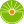 От редакции «Бизнес-Инфо»Требования к программной кассовой системе, программной кассе, оператору программной кассовой системы, сферы применения программных касс, а также порядок работы комиссии по оценке оператора программной кассовой системы, программной кассовой системы и программной кассы на соответствие предъявляемым требованиям установлены в Положении, утвержденном постановлением Министерства по налогам и сборам Республики Беларусь от 29.03.2018 № 10.Премьер-министр 
Республики Беларусь М.МясниковичИсполняющий обязанности 
Председателя Правления 
Национального банка 
Республики БеларусьЮ.АлымовУТВЕРЖДЕНОПостановление 
Совета Министров 
Республики Беларусь 
и Национального банка
Республики Беларусь
06.07.2011 № 924/16
(в редакции постановления
Совета Министров 
Республики Беларусь 
и Национального банка 
Республики Беларусь
29.12.2017 № 1040/17)От редакции «Бизнес-Инфо»Ответственность за нарушение порядка приема средств платежа при реализации товаров (работ, услуг) и за нарушение порядка использования кассового оборудования, автоматических электронных аппаратов, торговых автоматов, платежных терминалов, использования и учета средств контроля, предназначенных для установки на кассовое оборудование, предусмотрена ст.13.14 и 13.15 Кодекса Республики Беларусь об административных правонарушениях соответственно.От редакции «Бизнес-Инфо»Об использовании СККС юридическими лицами Республики Беларусь, осуществляющими деятельность по содержанию виртуальных игорных заведений, а также постановке на учет в СККС мониторинговым центром объектов налогообложения налогом на игорный бизнес каждого вида с 1 апреля 2019 г. см. Указ Президента Республики Беларусь от 07.08.2018 № 305.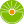 От редакции «Бизнес-Инфо»Перечень бланков документов и документов с определенной степенью защиты и печатной продукции, информация о которых подлежит включению в электронный банк данных бланков документов и документов с определенной степенью защиты и печатной продукции, утвержден постановлением Совета Министров Республики Беларусь от 06.07.2011 № 912.Приложениек Положению 
об использовании кассового 
и иного оборудования
при приеме средств платежаНомер платежного документаНазвание отдела (при наличии)Сумма платежного документа, рублейПричина неиспользования платежного документаПриложение 1к постановлению
Совета Министров
Республики Беларусь
и Национального банка
Республики Беларусь
06.07.2011 № 924/16
(в редакции постановления
Совета Министров
Республики Беларусь
и Национального банка
Республики Беларусь
21.05.2014 № 489/7) Приложение 11к постановлению
Совета Министров
Республики Беларусь
и Национального банка
Республики Беларусь
06.07.2011 № 924/16
(в редакции постановления
Совета Министров
Республики Беларусь
и Национального банка
Республики Беларусь
15.11.2021 № 647/11) Приложение 2к постановлению 
Совета Министров 
Республики Беларусь 
и Национального банка 
Республики Беларусь06.07.2011 № 924/16Приложение 3к постановлению 
Совета Министров
Республики Беларусь 
и Национального банка
Республики Беларусь
06.07.2011 № 924/16
(в редакции постановления
Совета Министров
Республики Беларусь 
и Национального банка
Республики Беларусь
07.12.2022 № 841/27) 